Wyoming Department of Transportation	SPECIFIC SERVICE SIGNING APPLICATION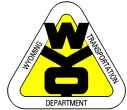 Traffic Program	5300 Bishop Blvd.			Cheyenne, WY 82009			Minimum Requirements For Services – Check Boxes NEXT TO SERVICE APPLIED FORPage 1 of 2DIRECTIONSAnswer all questionsA separate application is required for each service at each interchange.A $100.00  application fee must accompany each application.  Make check or money order payable to the Wyoming Department of Transportation.An image of your logo design must accompany this application.Submit application with fee and logo image to the Wyoming Department of Transportation, Financial Services, 5300 Bishop Boulevard, Cheyenne, WY 82009.  Retain a copy for your records.See Specific Service Signing Rules and Regulations for additional information.LOGO PANELSFor logo panel and trailblazer sign specifications, see the Specific Service Signing Rules and Regulations, Section 17, Logo Panels and Trailblazer Sign Specifications.Applicant’s CertificationI certify that the above statements are true and correct, and that I will inform the Wyoming Department of Transportation of any changes to the above indicated information that may affect the availability of the services provided.  I further certify that I will not discriminate or deny such services or public accommodations based upon race, religion, color, age, sex, or national origin.  I have read the Rules and Regulations for Specific Service Signing, and I am familiar with the payment of annual administrative and maintenance fees, sign fee schedules, and logo panel specifications.  I expressly agree to waive all claims against WYDOT, including claims for damage to either the sign or logo panels by WYDOT’s installation, maintenance, removal, or replacement.  I further agree to indemnify WYDOT and save it harmless from all claims arising out of the erection, maintenance, and existence of the applicant’s specific service signs within the right-of-way, including, but not limited to, representations made by the business and specific service signs to the detriment of the traveling public.AN IMAGE OF THE LOGO DESIGN AND APPICATION FEE MUST ACCOMPANY THIS APPLICATION.  MAKE CHECKS PAYABLE TO THE WYOMING DEPARTMENT OF TRANSPORTATION. RETURN APPLICATION AND ATTACHMENTS TO FINANCIAL SERVICES.Page 2 of 2Service Type	 GAS		 FOOD	 LODGING	 CAMPING	 ATTRACTION	 24 HOUR PHARMACYBusiness Name		Contact NameContact NameContact NameContact NameContact NameBusiness PhoneExt.     Ext.     Contact Phone      Contact Phone        Ext.     Street Address		Street Address		City/TownCity/TownCity/TownCity/TownCity/TownCity/TownStateStateZip CodeZip CodeParent Company/Business AgentParent Company/Business AgentParent Company/Business AgentParent Company/Business AgentParent Company/Business AgentContact NameContact NameContact NameContact NameContact Phone      Contact Phone        Ext.     Correspondence/Billing Address		Correspondence/Billing Address		Correspondence/Billing Address		City/TownCity/TownCity/TownCity/TownCity/TownStateStateZip CodeZip CodeEmail Address       Email Address       Email Address       Email Address       Website       Website       Website       Website       Website       Website       Website       Website       Interstate Route Number       Closest Exit Number       Closest Exit Number       Name of Interchange       Direction of Travel Signs Requested For            Northbound            Southbound            Eastbound            WestboundDirection of Travel Signs Requested For            Northbound            Southbound            Eastbound            WestboundDirection of Travel Signs Requested For            Northbound            Southbound            Eastbound            WestboundDirection of Travel Signs Requested For            Northbound            Southbound            Eastbound            WestboundLocation Visible From Interstate?           Yes      NoLocation Visible From Interstate?           Yes      NoApproximate Distance From Interstate              MilesApproximate Distance From Interstate              MilesGAS  All required licenses or permits            Vehicle services            Gas or alternative fuel            Oil            Water  Public restroom            Drinking water            Open 16 hours per day, 7 days per week             Public telephone GAS  All required licenses or permits            Vehicle services            Gas or alternative fuel            Oil            Water  Public restroom            Drinking water            Open 16 hours per day, 7 days per week             Public telephone FOOD  All required licenses or permits         Serve at least 2 meals per day, at least 6 days per week           Public restroom  Public telephoneFOOD  All required licenses or permits         Serve at least 2 meals per day, at least 6 days per week           Public restroom  Public telephoneLODGING  All required licenses or permits         Adequate sleeping accommodations          Number of rooms          Public restroom            Public telephoneLODGING  All required licenses or permits         Adequate sleeping accommodations          Number of rooms          Public restroom            Public telephoneCAMPING  All required licenses or permits          Adequate parking accommodations            Public restroom  Drinking waterCAMPING  All required licenses or permits          Adequate parking accommodations            Public restroom  Drinking waterATTRACTION  All required licenses or permits          Provide amusement, historical, cultural, or leisure activities to the public          Derive the major portion of income or visitors from motorists not residing in the immediate area          Be open to the general public during regular and reasonable hours and not by appointment or reservation only          Adequate parking accommodationsATTRACTION  All required licenses or permits          Provide amusement, historical, cultural, or leisure activities to the public          Derive the major portion of income or visitors from motorists not residing in the immediate area          Be open to the general public during regular and reasonable hours and not by appointment or reservation only          Adequate parking accommodations24 HOUR PHARMACY  All required licenses or permits          Located within 3 miles of the interstate            Open 24 hours per day, 7 days per week           State-licensed pharmacist on duty at all times24 HOUR PHARMACY  All required licenses or permits          Located within 3 miles of the interstate            Open 24 hours per day, 7 days per week           State-licensed pharmacist on duty at all timesMonths of Operation       to      Number of Days Per Week Open For Business  Hours of Operation       to      Hours of Operation       to      Applicant’s SignatureDateFOR WYOMING DEPARTMENT OF TRANSPORTATION USE ONLYFOR WYOMING DEPARTMENT OF TRANSPORTATION USE ONLYFOR WYOMING DEPARTMENT OF TRANSPORTATION USE ONLYFOR WYOMING DEPARTMENT OF TRANSPORTATION USE ONLYFOR WYOMING DEPARTMENT OF TRANSPORTATION USE ONLYFOR WYOMING DEPARTMENT OF TRANSPORTATION USE ONLYFOR WYOMING DEPARTMENT OF TRANSPORTATION USE ONLYFOR WYOMING DEPARTMENT OF TRANSPORTATION USE ONLYFOR WYOMING DEPARTMENT OF TRANSPORTATION USE ONLYApplication  Approved            DeniedApplication  Approved            DeniedByByByByByDateDateCommentsCommentsCommentsCommentsCommentsCommentsCommentsCommentsCommentsLogo Panels/Trailblazers RequiredMainlineMainline    Ramp             Arrow               Mileage to Business    Ramp             Arrow               Mileage to Business    Ramp             Arrow               Mileage to Business   Trailblazer           Arrow   Trailblazer           Arrow   Trailblazer           ArrowNorthboundSouthboundEastboundWestbound